مديرية التّربية لولاية بجاية                                                                                   الأستاذ: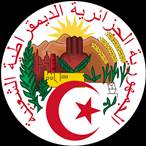 مدرسة :                                            	                الموسم الدّراسي : 2023-2024وزارة التّربية الوطنيةبطاقة تحليلية لتقييم الكفاءات الختامية: اللغة العربية – فهم الخطاب والتّواصل الشّفوي -بطاقة تحليلية لتقييم الكفاءات الختامية: اللغة العربية – فهم الخطاب والتّواصل الشّفوي -بطاقة تحليلية لتقييم الكفاءات الختامية: اللغة العربية – فهم الخطاب والتّواصل الشّفوي -بطاقة تحليلية لتقييم الكفاءات الختامية: اللغة العربية – فهم الخطاب والتّواصل الشّفوي -بطاقة تحليلية لتقييم الكفاءات الختامية: اللغة العربية – فهم الخطاب والتّواصل الشّفوي -بطاقة تحليلية لتقييم الكفاءات الختامية: اللغة العربية – فهم الخطاب والتّواصل الشّفوي -بطاقة تحليلية لتقييم الكفاءات الختامية: اللغة العربية – فهم الخطاب والتّواصل الشّفوي -بطاقة تحليلية لتقييم الكفاءات الختامية: اللغة العربية – فهم الخطاب والتّواصل الشّفوي -بطاقة تحليلية لتقييم الكفاءات الختامية: اللغة العربية – فهم الخطاب والتّواصل الشّفوي -بطاقة تحليلية لتقييم الكفاءات الختامية: اللغة العربية – فهم الخطاب والتّواصل الشّفوي -بطاقة تحليلية لتقييم الكفاءات الختامية: اللغة العربية – فهم الخطاب والتّواصل الشّفوي -بطاقة تحليلية لتقييم الكفاءات الختامية: اللغة العربية – فهم الخطاب والتّواصل الشّفوي -بطاقة تحليلية لتقييم الكفاءات الختامية: اللغة العربية – فهم الخطاب والتّواصل الشّفوي -بطاقة تحليلية لتقييم الكفاءات الختامية: اللغة العربية – فهم الخطاب والتّواصل الشّفوي -بطاقة تحليلية لتقييم الكفاءات الختامية: اللغة العربية – فهم الخطاب والتّواصل الشّفوي -بطاقة تحليلية لتقييم الكفاءات الختامية: اللغة العربية – فهم الخطاب والتّواصل الشّفوي -بطاقة تحليلية لتقييم الكفاءات الختامية: اللغة العربية – فهم الخطاب والتّواصل الشّفوي -بطاقة تحليلية لتقييم الكفاءات الختامية: اللغة العربية – فهم الخطاب والتّواصل الشّفوي -بطاقة تحليلية لتقييم الكفاءات الختامية: اللغة العربية – فهم الخطاب والتّواصل الشّفوي -بطاقة تحليلية لتقييم الكفاءات الختامية: اللغة العربية – فهم الخطاب والتّواصل الشّفوي -بطاقة تحليلية لتقييم الكفاءات الختامية: اللغة العربية – فهم الخطاب والتّواصل الشّفوي -بطاقة تحليلية لتقييم الكفاءات الختامية: اللغة العربية – فهم الخطاب والتّواصل الشّفوي -بطاقة تحليلية لتقييم الكفاءات الختامية: اللغة العربية – فهم الخطاب والتّواصل الشّفوي -بطاقة تحليلية لتقييم الكفاءات الختامية: اللغة العربية – فهم الخطاب والتّواصل الشّفوي -بطاقة تحليلية لتقييم الكفاءات الختامية: اللغة العربية – فهم الخطاب والتّواصل الشّفوي -الالتزام بآداب الاستماع والتّحدّثالالتزام بآداب الاستماع والتّحدّثالالتزام بآداب الاستماع والتّحدّثالالتزام بآداب الاستماع والتّحدّثإدراك موضوع الخطاب وفقرة الأساسيةإدراك موضوع الخطاب وفقرة الأساسيةإدراك موضوع الخطاب وفقرة الأساسيةإدراك موضوع الخطاب وفقرة الأساسيةتدوين رؤوس الأقلامتدوين رؤوس الأقلامتدوين رؤوس الأقلامتدوين رؤوس الأقلامالتّجاوب مع التّعليماتالتّجاوب مع التّعليماتالتّجاوب مع التّعليماتالتّجاوب مع التّعليماتالاسترسال وسلامة لغة التّواصلالاسترسال وسلامة لغة التّواصلالاسترسال وسلامة لغة التّواصلالاسترسال وسلامة لغة التّواصلتوظيف الدّلالات اللّفظية وغير اللّفظيةتوظيف الدّلالات اللّفظية وغير اللّفظيةتوظيف الدّلالات اللّفظية وغير اللّفظيةتوظيف الدّلالات اللّفظية وغير اللّفظيةتقييم كفاءة فهم الخطاب والتّواصل الشّفويتقييم كفاءة فهم الخطاب والتّواصل الشّفويتقييم كفاءة فهم الخطاب والتّواصل الشّفويتقييم كفاءة فهم الخطاب والتّواصل الشّفويتقييم كفاءة فهم الخطاب والتّواصل الشّفويتقييم كفاءة فهم الخطاب والتّواصل الشّفويتقييم كفاءة فهم الخطاب والتّواصل الشّفويتقييم كفاءة فهم الخطاب والتّواصل الشّفويتقييم كفاءة فهم الخطاب والتّواصل الشّفويتقييم كفاءة فهم الخطاب والتّواصل الشّفويتقييم كفاءة فهم الخطاب والتّواصل الشّفويتقييم كفاءة فهم الخطاب والتّواصل الشّفويتقييم كفاءة فهم الخطاب والتّواصل الشّفويتقييم كفاءة فهم الخطاب والتّواصل الشّفويتقييم كفاءة فهم الخطاب والتّواصل الشّفويتقييم كفاءة فهم الخطاب والتّواصل الشّفويتقييم كفاءة فهم الخطاب والتّواصل الشّفويتقييم كفاءة فهم الخطاب والتّواصل الشّفويتقييم كفاءة فهم الخطاب والتّواصل الشّفويتقييم كفاءة فهم الخطاب والتّواصل الشّفويتقييم كفاءة فهم الخطاب والتّواصل الشّفويتقييم كفاءة فهم الخطاب والتّواصل الشّفويتقييم كفاءة فهم الخطاب والتّواصل الشّفويتقييم كفاءة فهم الخطاب والتّواصل الشّفويتقييم كفاءة فهم الخطاب والتّواصل الشّفوي.................................................................................................................................................................................................................................................................................................................................................................................................................................................................................................................................................................................................................................................................................................................................................................................................................................................................................................................................................................................................................................................................................................................................................................................................................................................................................................................................................................................................................................................................................